Житомирський медичний інститутЖитомирської обласної радиКафедра природничих та соціально-гуманітарних дисциплінСилабусосвітнього компонента «Фізичне виховання»Рівень вищої освіти: перший (бакалаврський)Галузь знань: 22 «Охорона здоров’я»Спеціальність: 224 «Технології медичної діагностики та лікування» Освітньо-професійна програма: «Технології медичної діагностики та лікування»Вид освітнього компонента: вибірковийМова викладання: державнаФорма навчання: очна (денна)Затверджено на засіданні кафедриприродничих та соціально-гуманітарнихдисциплінПротокол № 1 від «28» серпня 2023 рокуЗавідувач кафедри к.пед.н., доцент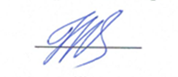 Ірина КРУКОВСЬКА2023Загальна інформація про викладача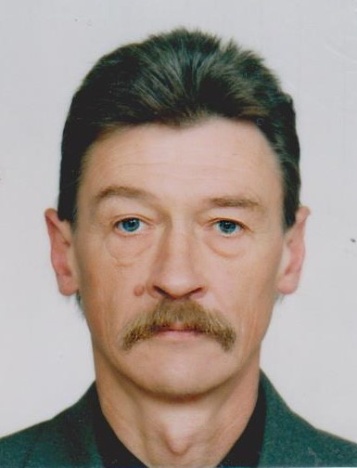 Назва освітнього компонента«Фізичне виховання»2. Обсяг освітнього компонента3.Ознаки освітнього компонента4.Передумови вивчення освітнього компонентаґрунтується на пререквізитах: «Українська мова за професійним спрямуванням», «Анатомія людини», «Фізіологія».5. Мета вивчення освітнього компонентаМетою освітнього компоненту «Фізичне виховання» є зміцнення здоров'я, підвищення рівня фізичного стану, фізичної підготовленості та працездатності, задоволення потреб здобувачів у руховій активності.Основними завдання вивчення освітнього компонента є:Підвищення функціональних можливостей організму до безпечного або незалежного рівня.Розвиток та удосконалення фізичних якостей.Формування мотиваційних установок на фізичне і духовне самовдосконалення.Виховання моральних і вольових рис характеру особистості, звички регулярно займатися фізичними вправами та спортом.Формування ціннісних орієнтацій щодо здорового способу життя та культури здоров'я.Формування практичних навичок для самостійних занять фізичними вправами та проведення активного відпочинку6. КомпетентностіЗгідно з вимогами Стандарту вищої освіти та Освітньої професійної програми підготовки бакалавра цей освітній компонент забезпечує набуття здобувачем компетентностей:Загальні:Здатність до абстрактного мислення, аналізу та синтезу;Навики здійснення безпечної діяльності.8. Методична карта освітнього компонентаПрактичні заняття:Самостійна робота9. Система оцінювання та вимогиВиди контролю: поточний, тестовий, підсумковий.Методи контролю: спостереження за навчальною діяльністю здобувача вищої освіти, тестовий контроль. Форма контролю: залік.Контроль знань і умінь здобувача вищої освіти (поточний, тестовий, підсумковий) з освітнього компонента «Фізична культура» здійснюється згідно з європейською кредитно-трансферною накопичувальною системою освітнього процесу. Рейтинг здобувача вищої освіти із засвоєння освітнього компонента визначається за 100 бальною шкалою. Він складається з рейтингу з освітнього компонента, для оцінювання якого призначається 60 балів, і рейтингу з атестації (залік, ПМК) – 40 балів. Критерії оцінювання. Еквівалент оцінки в балах для кожної окремої теми може бути різний, загальну суму балів за тему визначено в навчально-методичній карті. Розподіл балів між видами занять (лекції, практичні заняття, самостійна робота) можливий шляхом спільного прийняття рішення викладача і здобувачів освіти на першому занятті. Рівень знань оцінюється: «відмінно» – здобувач вищої освіти дає вичерпні, обґрунтовані, теоретично і практично правильні відповіді не менш ніж на 90% запитань, розв’язання задач та виконання вправ є правильними, демонструє знання матеріалу підручників, посібників, інструкцій, проводить узагальнення і висновки, акуратно оформлює завдання, був присутній на лекціях, має конспект лекцій чи реферати з основних тем курсу, проявляє активність і творчість у виконанні групових завдань; «добре» – здобувач вищої освіти володіє знаннями матеріалу, але допускає незначні помилки у формулюванні термінів, категорій і розрахунків, проте за допомогою викладача швидко орієнтується і знаходить правильні відповіді, був присутній на лекціях, має конспект лекцій чи реферати з основних тем курсу, проявляє активність у виконанні групових завдань; «задовільно» – здобувач вищої освіти дає правильну відповідь не менше ніж на 60% питань, або на всі запитання дає недостатньо обґрунтовані, невичерпні відповіді, допускає грубі помилки, які виправляє за допомогою викладача. При цьому враховується наявність конспекту за темою, самостійність у виконанні завдань, участь у виконанні групових завдань; «незадовільно з можливістю повторного складання» – здобувач вищої освіти дає правильну відповідь не менше ніж на 35% питань, або на всі запитання дає необґрунтовані, невичерпні відповіді, допускає грубі помилки, має неповний конспект лекцій, індиферентно або негативно проявляє себе у виконанні групових завдань. Підсумкова (загальна) оцінка курсу ОК є сумою рейтингових оцінок (балів), одержаних за окремі оцінювані форми навчальної діяльності: поточне та підсумкове тестування рівня засвоєння теоретичного матеріалу під час аудиторних занять та самостійної роботи (модульний контроль); оцінка (бали) за виконання практичних індивідуальних завдань. Підсумкова оцінка виставляється після повного вивчення освітнього компонента, яка виводиться як сума проміжних оцінок за змістові модулі. Остаточна оцінка рівня знань складається з рейтингу роботи, для оцінювання якої призначається 60 балів, і рейтингу з атестації (ПМК) – 40 балів.Розподіл балів, які отримують здобувачі при вивченні освітнього компонента «Фізичне виховання»Максимальна кількість балів, яку може набрати здобувач на одному практичному занятті при вивченні модуля, – 5 балів.«5» - 5 балів,                                            Мінімальна кількість балів допуску до ПМК- 30«4» - 4 бали,«3» - 3 бали,«2» - менше 2 балів                           Максимальна кількість балів, яку може набрати здобувач на одному практичному занятті при вивченні модуля, – 5 балів.                           «5» - 5 балів,                                                  Мінімальна кількість балів допуску до ПМК- 30                                 «4» - 4 бали,                            «3» - 2 бали,                           «2» -  менше 2 балівПримітка: Т1, Т2…Т5 – тема практичних занять згідно програми, ПМК – підсумковий модульний контрольОцінювання здобувача відбувається згідно з «Положення про організацію освітнього процесу»10. Політика освітнього компонентаПолітика щодо академічної доброчесності. Політика освітнього компонента ґрунтується на засадах академічної доброчесності (сукупності етичних принципів та визначених законом правил, якими мають керуватися учасники освітнього процесу під час навчання) та визначається системою вимог, які викладач ставить до здобувача у вивченні освітнього компонента (недопущення академічного плагіату, списування, самоплагіат, фабрикація, фальсифікація, обман, хабарництво, необ’єктивне оцінювання, заборона використання додаткових джерел інформації, інтернет ресурсів без вказівки на джерело, використане під час виконання завдання тощо). З метою запобігання, виявлення та протидії академічного плагіату в наукових та навчальних працях викладачів, науково-педагогічних працівників інституту та здобувачів в закладі розроблено «Положення про систему запобігання та виявлення академічного плагіату у наукових і навчальних працях працівників та здобувачів Житомирського медичного інституту Житомирської обласної ради». За порушення академічної доброчесності здобувачі освіти можуть бути притягнені до відповідальності: повторне проходження оцінювання (контрольна робота, іспит, залік тощо); повторне проходження відповідного освітнього компонента освітньої програми; відрахування із закладу освіти (крім осіб, які здобувають загальну середню освіту); позбавлення академічної стипендії.Політика щодо відвідування.Політика щодо відвідування усіх форм занять регламентується «Положенням про організацію освітнього процесу у Житомирському медичному інституті ЖОР». Здобувач зобов’язаний виконувати правила внутрішнього розпорядку інституту та відвідувати навчальні заняття згідно з розкладом, дотримуватися етичних норм поведінки. Присутність на занятті є обов’язковим компонентом оцінювання.Політика щодо перескладання.Порядок відпрацювання пропущених занять з поважних та без поважних причин здобувача вищої освіти інституту регламентується «Положенням про порядок відпрацювання здобувача освіти Житомирського медичного інституту Житомирської обласної ради пропущених лекційних, практичних, лабораторних та семінарських занять». Політика щодо дедлайнів.Здобувач освіти зобов’язані дотримуватися термінів, передбачених вивченням освітнього компонента і визначених для виконання усіх видів робіт.Політика щодо апеляціїУ випадку конфліктної ситуації під час проведення контрольних заходів або за їх результатами, здобувач освіти має право подати апеляцію згідно з «Положенням про апеляцію результатів контрольних заходів знань здобувачами вищої освіти ЖМІ ЖОР» http://www.zhim.org.ua/images/info/pol_apel_rezult.pdf. Заява подається особисто в день оголошення результатів контрольного заходу начальнику навчально-методичного відділу інституту, реєструється, і передається проректору з навчальної роботи та розглядається на засіданні апеляційної комісії не пізніше наступного робочого дня після її подання. Здобувач має право бути присутнім на засіданні апеляційної комісії. При письмовому контрольному заході члени апеляційної комісії, керуючись критеріями оцінювання, з цього освітнього компонента, детально вивчають та аналізують письмові матеріали контрольного заходу. Повторне чи додаткове опитування здобувача апеляційною комісією заборонено. Результати апеляції оголошуються здобувачу відразу після закінчення розгляду його роботи, про що здобувач особисто робить відповідний запис у протоколі засідання апеляційної комісії. Центром експертизи та моніторингу якості освітньої діяльності інституту проводяться моніторингові дослідження щодо обізнаності здобувачів вищої освіти з порядком оскарження процедури та результатів проведення контрольних заходів. http://www.zhim.org.ua/centr_ekspert_yakosti_osv.php. За час навчання здобувачами освіти за окресленою ОП процедури оскарження проведення контрольних заходів, або їх результатів не застосовувались.Політика щодо конфліктних ситуацій.В інституті визначено чіткі механізми та процедури врегулювання конфліктних ситуацій, пов’язаних з корупцією, дискримінацією, сексуальними домаганнями та ін. Упроваджено ефективну систему запобігання та виявлення корупції, вживаються заходи, спрямовані на підвищення доброчесності працівників і здобувачів освіти інституту, дотримання правил етичної поведінки, створення додаткових запобіжників вчиненню корупційних дій і пов’язаних із корупцією правопорушень. Рішенням Вченої ради затверджено: Антикорупційну програму http://www.zhim.org.ua/images/info/antikoruption.pdf, «Положення про комісію з оцінки корупційних ризиків», http://www.zhim.org.ua/images/info/pol_komisiya_korupcii.pdf, План заходів з виконання антикорупційної програми відповідно до Закону України «Про запобігання корупції http://www.zhim.org.ua/images/info/plan_zahodiv_korupciya.pdf, яким передбачено проведення інститутом антикорупційних заходів під час здійснення своїх статутних завдань. У своїй діяльності працівники інституту керуються посадовими інструкціями та нормами чинного законодавства України, працівникам забороняється порушувати вимоги посадових наказів, розпоряджень та регламентів інституту, а також вимог антикорупційного та іншого законодавства України. Проводиться анонімне анкетування з окреслених питань https://docs.google.com/forms/d/1MNw9ErhWXUr1q94IWOpo2mGlhfVlPJ4RJ1RDc5JGjoM/viewform?edit_requested=true, моніторинг можливих корупційних ризиків та вивчаються шляхи їх усунення. Інститут забезпечує політику безпечного освітнього простору для всіх суб’єктів освітнього процесу, який передбачає впровадження в систему освіти технології вирішення конфліктів шляхом співробітництва. Здобувачі ознайомлені з нормативними документами, механізмами та процедурою врегулювання конфліктних ситуацій, пов’язаних з корупцією, дискримінацією, сексуальними домаганнями та ін. Для вирішення питань, пов’язаних із запобіганням будь-яких форм дискримінації, зокрема і за ознаками статі, в інституті діє «Телефон Довіри», (0412-46-19-62) звернувшись за яким, здобувачі освіти мають можливість отримати анонімну, екстрену, безкоштовну, кваліфіковану допомогу, викладачі і співробітники інституту, що переживають кризові ситуації й потребують додаткової інформації з різних питань, а також для профілактики й попередження у молоді девіантної, суїцидальної поведінки. Створена «Скринька довіри», до якої анонімно можуть звертатись здобувачі: залишати там свої скарги чи пропозиції. Також у закладі розроблено План заходiв щодо попередження мобiнгових/булiнгових тенденцiй у Житомирському медичному iнституті ЖОР https://www.zhim.org.ua/images/info/polozh_buling.pdf, «Положення про політику запобігання, попередження та боротьби з сексуальними домаганнями і дискримінацією» http://www.zhim.org.ua/images/info/pol_seks_domag.pdf, працює практичний психолог. За час реалізації ОП звернень, пов’язаних із сексуальними домаганнями, дискримінацією та корупцією не було.11. Рекомендована література:Базова:Теорія і методика фізичного виховання / Под ред. Т.Ю.Круцевич. —К.:Олімпійська література, 2014.  Худолій О.М. Загальні основи теорії і методики фізичного виховання: Навч.посібник. – 2-е вид., випр. – Харків: „ОВС”. – 2015.Шиян Б.М. Теорія і методика фізичного виховання школярів. — Тернопіль: Навчальна книга — Богдан, 2014. — Част.1,2.Допоміжна:Положения про державні тести і нормативи оцінки фізичної підготовленості населення України. Київ, 1996.Шиян Б.М., Папуша В.Г. Теорія фізичного виховання. - Тернопіль: ЗБРУЧ, 2000. - 183 с.Шамардіна Г.М. Основи теорії та методики фізичного виховання: Вибрані лекції. – Дніпропетровськ.: Пороги, 2003. – 445 с.Вільчковський Е.С. Теорія і методика фізичного виховання дітей дошкільного віку. – Львів.: ВНТЛ, 1998. – 336 с.Вільчковський Е.С. Фізичне виховання дітей дошкільного віку. – Львів.: ВНТЛ, 2001. – 336 с.Платонов В.М., Буланова М.М. Фізична підготовка спортсмена.- К.: Олімп.Літер., 1995.-317 с.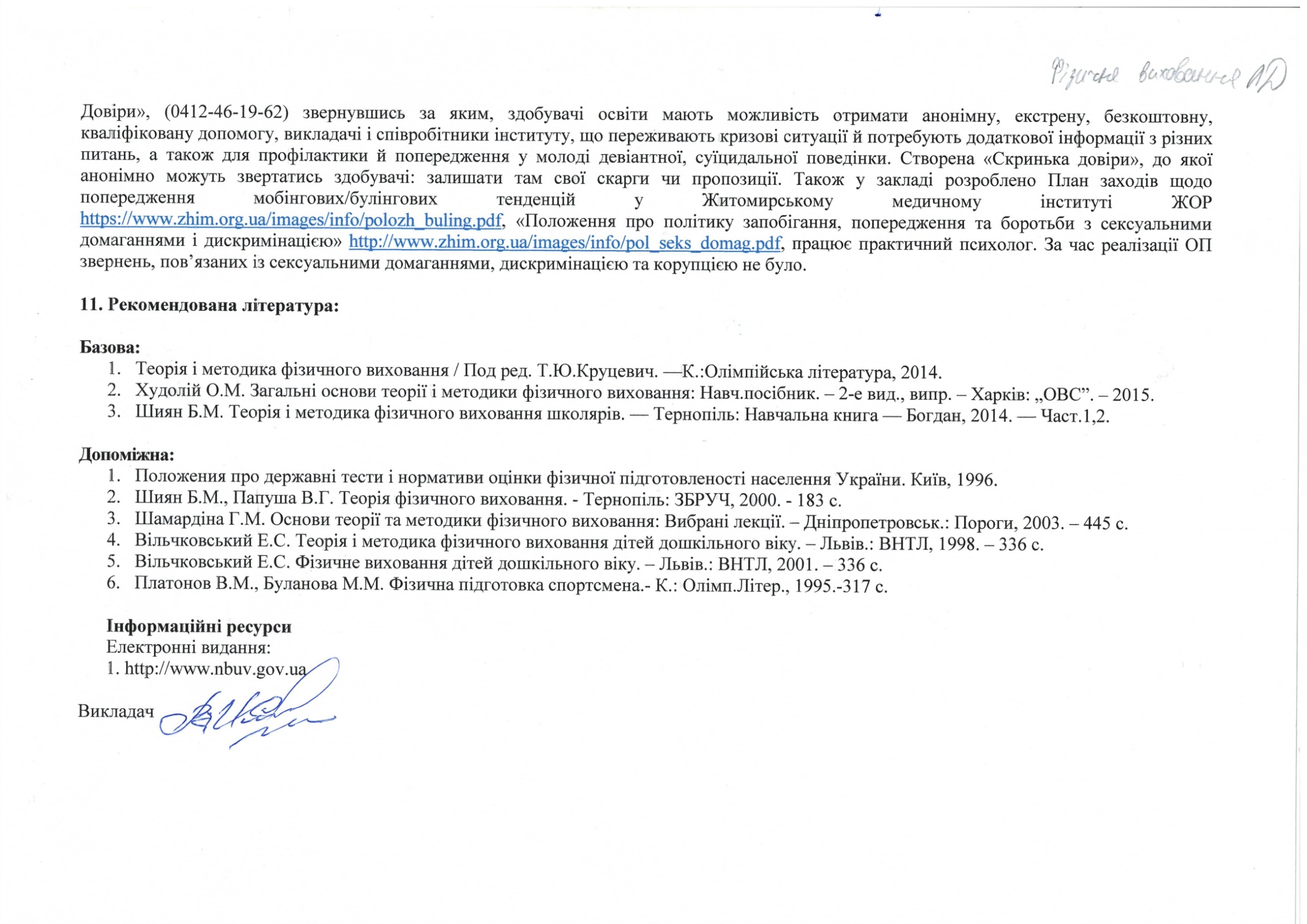       Інформаційні ресурси      Електронні видання:      1. http://www.nbuv.gov.uaВикладач  Назва освітнього компонентаФізичне вихованняВикладачІгнат'єв Віктор Володимирович – ассистент кафедри природничих та соціально-гуманітарних дисциплінПрофайл викладачаhttps://www.zhim.org.ua/kaf_p_s_g.phpКонтактний телефон0676478514E-mail:Viktorignat92@gmail/comСторінка освітнього компонентав системі ІнтранетКонсультаціїКонсультації: Понеділок та Четвер з 14.00 до 15.00Онлайн комунікація з використанням відео-або аудіотехнологій (ZOOM, Viber (0978344518), Skype, Telegram, електронна пошта) в робочі дні з 9.30 до 17.30Вид заняттяКількість годинЛекціїПрактичні заняття90Самостійна робота90Рік викладанняКурс(рік навчання)СеместрСпеціальністьКількість кредитів / годинКількість модулівВид підсумкового контролюОбов’язковий\ вибірковий1-й, 2-й1, 22, 3224 «Технології медичної діагностики та лікування»6/ 1805ЗалікВибірковий                                                                                                 Модуль 1                                                                                                 Модуль 11Коротка характеристика та зміст гри у волейбол. Історія розвитку, правила гри. Розучування переміщень та розташування гравців на майданчику.2 Ознайомлення з подачею м’яча. Розучування передач м’яча в парах та трійках. Вправи на розвиток сили м’язів нижніх кінцівок, стрибучості.3Закріплення техніки прийому м’яча двома руками зверху та знизу після подачі суперника. Розучування верхньої прямої подачі.4Розучування блокування. Учбова гра, пробне суддівство.5Оцінювання техніки передач м’яча в парах та над собою двома руками зверху. Подача м’яча на влучність.6Удосконалення тактик гри. Командн дії в захисті. Закріплення техн іки блокування.7Вдосконалення тактичних дій в захисті, система гри «кутом вперед». Закріплення техніки блокування  та прийому м’яча після подачі.8 Спеціальні вправи для вдосконалення техніки подачі м’яча різними способами. Двостороння гра, пробне суддівство.9ПМК - 1                                                                                                  Модуль 2                                                                                                  Модуль 21Особиста гігієна при заняттях легкою атлетикою Стройові вправи на місці та в русі Рухливі ігри, естафети.2Загальнорозвиваючі вправи в русі. Біг на короткі дистанції. Удосконалення техніки низького старту.3Складання тестових нормативів: біг 100 м, човниковий біг,стрибки в довжину та з місця. Спеціальні вправи легкоатлета.4Удосконалення бігу на короткі дистанції низький старт стрибки в довжину з розбігу способом «зігнувши ноги». Багатоскоки (з трьох кроків).5Ознайомлення з бігом на середині дистанції. Високий старт,стартовий розгін. Пробігання відрізків 3*800*400м. Спеціальні вправи бігуна. Багатоскоки з 8-ми  кроків.6Удосконалення бігу на середині дистанції. Високий старт,стартовий розгін .пробігання відрізків 3*800*400м. Багатоскоки з 8-ми кроків.7Закріплення стрибків в висоту з розбігу способом «переступання». лінійні естафети.8ПМК-2Модуль 3Модуль 31Рівномірний біг по місцевості чергуючи з ходою 30 хв. 400 м.-біг, 100 м. ходьба (4 повторення).2Перемінний біг по місцевості-30 хв. 5-6 прискорень по 80-100 м у змінному темпі.3Рівномірний біг 250 м + 20 м по сходинах вгору + 130 м по прямій. 250 м вниз + 200 м по прямій з прискоренням. Рухливі ігри з подоланням перешкод.4Помірний біг три кола. Рівномірний біг 400 м по стадіону + 250 м біг вгору + 130 м по прямій + 20 м по сходинках. Біг в середньому темпі 1 коло.5Помірний біг три кола. Рівномірний біг 400 м по стадіону + 250 м біг вгору + 130 м по прямій + 20 м по сходинках. Біг в середньому темпі 1 коло.6ПМК-3Модуль 4Модуль 41«Легка атлетика» – короткий зміст програми. Види легкої атлетики. Стройові вправи на місці та в русі. Рухливі ігри, естафети.2Біг на короткі дистанції. Удосконалення техніки низького старту. Рухливі ігри, естафети.3Складання тестових нормативів. Біг100м,човниковий біг,стрибки в довжину з місця. Спеціальні вправи легкоатлета.4Тестові нормативи, біг 2000 (жінки), 3000 (чоловіки). Біг на короткі дистанції. Пробігання відрізків 5х50х50м. Багатоскоки. Рухливі ігри.5Низький старт, стрибки у довжину з розбігу способом «зігнувши ноги». Багатоскоки.6Ознайомлення з естафетним бігом.Передачі естафетної палички на місці та в русі.7Удосконалення передачі естафетної палички в русі. Біг по «коридору» Пробні естафети 4х50м.Рухливі ігри.8Закріпллення естафетного бігу.Естафета 4х100м.Стрибки в довжину з розбігу.Рухливі ігри,лінійні  естафети.9Ознайомлення з бігом на середині дистанції. Високий старт,стартовий розгін .пробігання відрізків 3*800*400м.10Ознайомлення зі стрибками в висоту способом «переступання», Техніка розбігу та відштовхування. Рухливі ігри.11ПМК -4Модуль 5Модуль 51Коротка характеристика атлетичної,спортивної, гігієнічної гімнастики. Загально-розвиваючі вправи без предметів. Стройові вправи на місці.2Шикування та перешиковування на місці та в русі. Комплекс загально-розвиваючих вправ зі скакалками. Вправи на розвиток сили м’язів верхніх кінцівок.3Складання тестових нормативів: гнучкість, піднімання тулуба в сід, згинання, розгинання рук в упорі лежачи. Вправи для розвитку м’язів рук.4Заняття на тренажерах та з обтяжувачами. Комплекс силових вправ. Самоконтроль під час занять.5Складання тестових нормативів: гнучкість, піднімання тулуба в сід, згинання, розгинання рук в упорі.6Складання тестових нормативів: вис на зігнутих руках, підтягування у висі (юн.) у висі лежачи (дів.).7Заняття на тренажерах та з обтяжу вачами. Комплекс силових вправ. Самоконтроль під час занять.8Ознайомлення з елементами акробатики (перекат назад з упору присівши, перекат боком з упору на колінах, круговий перекат). Вправи на розвиток сили м’язів тулуба.9Закріплення перекатів. Розучування перекиду вперед в групуванні, стійка на лопатках, напівшпагат. Вправи на розвиток сили м’язів тулуба.10Ознайомлення з акробатичною комбінацією ( два перекиди вперед, перекид назад, стійка на лопатках, переворот в напівшпагат, стійка на колінах – стрибком встати.11ПМК -5                                                                                                 Модуль 1                                                                                                 Модуль 11Коротка характеристика та зміст гри у волейбол. Історія розвитку, правила гри. Розучування переміщень та розташування гравців на майданчику.2Ознайомлення з подачею м’яча. Розучування передач м’яча в парах та трійках. Вправи на розвиток сили м’язів нижніх кінцівок, стрибучості.3Закріплення техніки прийому м’яча двома руками зверху та знизу після подачі суперника. Розучування верхньої прямої подачі.4Розучування блокування. Учбова гра, пробне суддівство.5Передача м’яча в парах та над собою двома руками зверху. Подача м’яча на влучність.6Удосконалення тактик гри. Командн дії в захисті. Закріплення техніки блокування.7Вдосконалення тактичних дій в захисті, система гри «кутом вперед». Закріплення техніки блокування  та прийому м’яча після подачі.8Спеціальні вправи для вдосконалення техніки подачі м’яча різнимиспособами. Двостороння гра, пробне суддівство.Модуль 2Модуль 21Особиста гігієна при заняттях легкою атлетикою Стройові вправи на місці та в русі Рухливі ігри, естафети.2Загальнорозвиваючі вправи в русі. Біг на короткі дистанції. Удосконалення техніки низького старту.3Біг 100 м, човниковий біг,стрибки в довжину та з місця. Спеціальні вправи легкоатлета.4Удосконалення бігу на короткі дистанції низький старт стрибки в довжину з розбігу способом «зігнувши ноги». Багатоскоки (з трьох кроків).5Ознайомлення з бігом на середині дистанції. Високий старт,стартовий розгін. Пробігання відрізків 3*800*400м. Спеціальні вправи бігуна. Багатоскоки з 8-ми кроків.6Удосконалення бігу на середині дистанції. Високий старт,стартовий розгін .пробігання відрізків 3*800*400м. Багатоскоки з 8-ми кроків7Закріплення стрибків в висоту з розбігу способом «переступання». лінійні естафети.Модуль 3Модуль 31 Рівномірний біг по місцевості чергуючи з ходою 30 хв. 400 м.-біг, 100 м. ходьба (4 повторення).2Перемінний біг по місцевості-30 хв. 5-6 прискорень по 80-100 м у змінному темпі.3Рівномірний біг 250 м + 20 м по сходинах вгору + 130 м по прямій. 250 м вниз + 200 м по прямій з прискоренням. Рухливі ігри з подоланням перешкод.4Помірний біг три кола. Рівномірний біг 400 м по стадіону + 250 м біг вгору + 130 м по прямій + 20 м по сходинках. Біг в середньому темпі 1 коло.5Помірний біг три кола. Рівномірний біг 400 м по стадіону + 250 м біг вгору + 130 м по прямій + 20 м по сходинках. Біг в середньому темпі 1 коло.Модуль 4Модуль 41«Легка атлетика» – короткий зміст програми. Види легкої атлетики. Стройові вправи на місці та в русі. Рухливі ігри, естафети.2Біг на короткі дистанції. Удосконалення техніки низького старту. Рухливі ігри, естафети.3Біг100м,човниковий біг,стрибки в довжину з місця. Спеціальні вправи легкоатлета.4Біг 2000 (жінки), 3000 (чоловіки). Біг на короткі дистанції. Пробігання відрізків 5х50х50м. Багатоскоки. Рухливі ігри.5Низький старт, стрибки у довжину з розбігу способом «зігнувши ноги». Багатоскоки.6Ознайомлення з естафетним бігом.Передачі естафетної палички на місці та в русі.7Удосконалення передачі естафетної палички в русі. Біг по «коридору» Пробні естафети 4х50м.Рухливі ігри.8Закріпллення естафетного бігу.Естафета 4х100м.Стрибки в довжину з розбігу.Рухливі ігри,лінійні  естафети.9Ознайомлення з бігом на середині дистанції. Високий старт,стартовий розгін .пробігання відрізків 3*800*400м.10Ознайомлення зі стрибками в висоту способом «переступання», Техніка розбігу та відштовхування. Рухливі ігри.Модуль 5Модуль 51Загально-розвиваючі вправи без предметів. Стройові вправи на місці.2Комплекс загально-розвиваючих вправ зі скакалками. Вправи на розвиток сили м’язів верхніх кінцівок.3Гнучкість, піднімання тулуба в сід, згинання, розгинання рук в упорі лежачи. Вправи для розвитку м’язів рук.4Заняття на тренажерах та з обтяжувачами. Комплекс силових вправ. Самоконтроль під час занять.5Гнучкість, піднімання тулуба в сід, згинання, розгинання рук в упорі.6Вис на зігнутих руках, підтягування у висі (юн.) у висі лежачи (дів.).7Заняття на тренажерах та з обтяжу вачами. Комплекс силових вправ. Самоконтроль під час занять.8Ознайомлення з елементами акробатики (перекат назад з упору присівши, перекат боком з упору на колінах, круговий перекат). Вправи на розвиток сили м’язів тулуба.9Закріплення перекатів. Розучування перекиду вперед в групуванні, стійка на лопатках, напівшпагат. Вп рави на розвиток сили м’язів тулуба10Акробатична комбінація ( два перекиди вперед, перекид назад, стійка на лопатках, переворот в напівшпагат, стійка на колінах – стрибком встатиІДРСПМКСУМАМодуль 1Модуль 1Модуль 1Модуль 1Модуль 1Модуль 1Модуль 1Модуль 1Модуль 1Модуль 1Модуль 1Модуль 1Модуль 1Модуль 1Модуль 1Модуль 1Модуль 1Модуль 1Модуль 1Модуль 1Модуль 1Модуль 1Модуль 1Модуль 1Модуль 1ІДРСПМКСУМАТ1Т1Т2Т2Т2Т2Т3Т3Т3Т4Т4Т4Т4Т5Т5Т5Т6Т6Т6Т7Т7Т7Т7Т8Т8440100777777777777777777777777744010056565656565656565656565656565656565656565656565656440100Максимальна кількість балів, яку може набрати здобувач на одному пратичному занятті при вивченні модуля, – 7 балів.«5» - 7 балів,                                                 Мінімальна кількість балів допуску до ПМК- 32«4» - 6-5 балів,«3»  - 4  бали,«2» -  3 бали і менше.Максимальна кількість балів, яку може набрати здобувач на одному пратичному занятті при вивченні модуля, – 7 балів.«5» - 7 балів,                                                 Мінімальна кількість балів допуску до ПМК- 32«4» - 6-5 балів,«3»  - 4  бали,«2» -  3 бали і менше.Максимальна кількість балів, яку може набрати здобувач на одному пратичному занятті при вивченні модуля, – 7 балів.«5» - 7 балів,                                                 Мінімальна кількість балів допуску до ПМК- 32«4» - 6-5 балів,«3»  - 4  бали,«2» -  3 бали і менше.Максимальна кількість балів, яку може набрати здобувач на одному пратичному занятті при вивченні модуля, – 7 балів.«5» - 7 балів,                                                 Мінімальна кількість балів допуску до ПМК- 32«4» - 6-5 балів,«3»  - 4  бали,«2» -  3 бали і менше.Максимальна кількість балів, яку може набрати здобувач на одному пратичному занятті при вивченні модуля, – 7 балів.«5» - 7 балів,                                                 Мінімальна кількість балів допуску до ПМК- 32«4» - 6-5 балів,«3»  - 4  бали,«2» -  3 бали і менше.Максимальна кількість балів, яку може набрати здобувач на одному пратичному занятті при вивченні модуля, – 7 балів.«5» - 7 балів,                                                 Мінімальна кількість балів допуску до ПМК- 32«4» - 6-5 балів,«3»  - 4  бали,«2» -  3 бали і менше.Максимальна кількість балів, яку може набрати здобувач на одному пратичному занятті при вивченні модуля, – 7 балів.«5» - 7 балів,                                                 Мінімальна кількість балів допуску до ПМК- 32«4» - 6-5 балів,«3»  - 4  бали,«2» -  3 бали і менше.Максимальна кількість балів, яку може набрати здобувач на одному пратичному занятті при вивченні модуля, – 7 балів.«5» - 7 балів,                                                 Мінімальна кількість балів допуску до ПМК- 32«4» - 6-5 балів,«3»  - 4  бали,«2» -  3 бали і менше.Максимальна кількість балів, яку може набрати здобувач на одному пратичному занятті при вивченні модуля, – 7 балів.«5» - 7 балів,                                                 Мінімальна кількість балів допуску до ПМК- 32«4» - 6-5 балів,«3»  - 4  бали,«2» -  3 бали і менше.Максимальна кількість балів, яку може набрати здобувач на одному пратичному занятті при вивченні модуля, – 7 балів.«5» - 7 балів,                                                 Мінімальна кількість балів допуску до ПМК- 32«4» - 6-5 балів,«3»  - 4  бали,«2» -  3 бали і менше.Максимальна кількість балів, яку може набрати здобувач на одному пратичному занятті при вивченні модуля, – 7 балів.«5» - 7 балів,                                                 Мінімальна кількість балів допуску до ПМК- 32«4» - 6-5 балів,«3»  - 4  бали,«2» -  3 бали і менше.Максимальна кількість балів, яку може набрати здобувач на одному пратичному занятті при вивченні модуля, – 7 балів.«5» - 7 балів,                                                 Мінімальна кількість балів допуску до ПМК- 32«4» - 6-5 балів,«3»  - 4  бали,«2» -  3 бали і менше.Максимальна кількість балів, яку може набрати здобувач на одному пратичному занятті при вивченні модуля, – 7 балів.«5» - 7 балів,                                                 Мінімальна кількість балів допуску до ПМК- 32«4» - 6-5 балів,«3»  - 4  бали,«2» -  3 бали і менше.Максимальна кількість балів, яку може набрати здобувач на одному пратичному занятті при вивченні модуля, – 7 балів.«5» - 7 балів,                                                 Мінімальна кількість балів допуску до ПМК- 32«4» - 6-5 балів,«3»  - 4  бали,«2» -  3 бали і менше.Максимальна кількість балів, яку може набрати здобувач на одному пратичному занятті при вивченні модуля, – 7 балів.«5» - 7 балів,                                                 Мінімальна кількість балів допуску до ПМК- 32«4» - 6-5 балів,«3»  - 4  бали,«2» -  3 бали і менше.Максимальна кількість балів, яку може набрати здобувач на одному пратичному занятті при вивченні модуля, – 7 балів.«5» - 7 балів,                                                 Мінімальна кількість балів допуску до ПМК- 32«4» - 6-5 балів,«3»  - 4  бали,«2» -  3 бали і менше.Максимальна кількість балів, яку може набрати здобувач на одному пратичному занятті при вивченні модуля, – 7 балів.«5» - 7 балів,                                                 Мінімальна кількість балів допуску до ПМК- 32«4» - 6-5 балів,«3»  - 4  бали,«2» -  3 бали і менше.Максимальна кількість балів, яку може набрати здобувач на одному пратичному занятті при вивченні модуля, – 7 балів.«5» - 7 балів,                                                 Мінімальна кількість балів допуску до ПМК- 32«4» - 6-5 балів,«3»  - 4  бали,«2» -  3 бали і менше.Максимальна кількість балів, яку може набрати здобувач на одному пратичному занятті при вивченні модуля, – 7 балів.«5» - 7 балів,                                                 Мінімальна кількість балів допуску до ПМК- 32«4» - 6-5 балів,«3»  - 4  бали,«2» -  3 бали і менше.Максимальна кількість балів, яку може набрати здобувач на одному пратичному занятті при вивченні модуля, – 7 балів.«5» - 7 балів,                                                 Мінімальна кількість балів допуску до ПМК- 32«4» - 6-5 балів,«3»  - 4  бали,«2» -  3 бали і менше.Максимальна кількість балів, яку може набрати здобувач на одному пратичному занятті при вивченні модуля, – 7 балів.«5» - 7 балів,                                                 Мінімальна кількість балів допуску до ПМК- 32«4» - 6-5 балів,«3»  - 4  бали,«2» -  3 бали і менше.Максимальна кількість балів, яку може набрати здобувач на одному пратичному занятті при вивченні модуля, – 7 балів.«5» - 7 балів,                                                 Мінімальна кількість балів допуску до ПМК- 32«4» - 6-5 балів,«3»  - 4  бали,«2» -  3 бали і менше.Максимальна кількість балів, яку може набрати здобувач на одному пратичному занятті при вивченні модуля, – 7 балів.«5» - 7 балів,                                                 Мінімальна кількість балів допуску до ПМК- 32«4» - 6-5 балів,«3»  - 4  бали,«2» -  3 бали і менше.Максимальна кількість балів, яку може набрати здобувач на одному пратичному занятті при вивченні модуля, – 7 балів.«5» - 7 балів,                                                 Мінімальна кількість балів допуску до ПМК- 32«4» - 6-5 балів,«3»  - 4  бали,«2» -  3 бали і менше.Максимальна кількість балів, яку може набрати здобувач на одному пратичному занятті при вивченні модуля, – 7 балів.«5» - 7 балів,                                                 Мінімальна кількість балів допуску до ПМК- 32«4» - 6-5 балів,«3»  - 4  бали,«2» -  3 бали і менше.Максимальна кількість балів, яку може набрати здобувач на одному пратичному занятті при вивченні модуля, – 7 балів.«5» - 7 балів,                                                 Мінімальна кількість балів допуску до ПМК- 32«4» - 6-5 балів,«3»  - 4  бали,«2» -  3 бали і менше.Максимальна кількість балів, яку може набрати здобувач на одному пратичному занятті при вивченні модуля, – 7 балів.«5» - 7 балів,                                                 Мінімальна кількість балів допуску до ПМК- 32«4» - 6-5 балів,«3»  - 4  бали,«2» -  3 бали і менше.Максимальна кількість балів, яку може набрати здобувач на одному пратичному занятті при вивченні модуля, – 7 балів.«5» - 7 балів,                                                 Мінімальна кількість балів допуску до ПМК- 32«4» - 6-5 балів,«3»  - 4  бали,«2» -  3 бали і менше.Модуль 2Модуль 2Модуль 2Модуль 2Модуль 2Модуль 2Модуль 2Модуль 2Модуль 2Модуль 2Модуль 2Модуль 2Модуль 2Модуль 2Модуль 2Модуль 2Модуль 2Модуль 2Модуль 2Модуль 2Модуль 2Модуль 2Модуль 2Модуль 2Модуль 2ІДРСПМКСУМАТ1Т1Т1Т2Т2Т2Т2Т2Т3Т3Т3Т3Т4Т4Т4Т5Т5Т5Т5Т5Т6Т6Т6Т7Т7440100888888888888888888888888844010056565656565656565656565656565656565656565656565656440100Максимальна кількість балів, яку може набрати здобувач на одному практуичному занятті при вивченні модуля, – 8 балів .«5» - 8 балів,                                                  Мінімальна кількість балів допуску до ПМК- 32«4» - 7- 6 балів,«3» - 5-4 бали,«2» - 3 бали і менше.Максимальна кількість балів, яку може набрати здобувач на одному практуичному занятті при вивченні модуля, – 8 балів .«5» - 8 балів,                                                  Мінімальна кількість балів допуску до ПМК- 32«4» - 7- 6 балів,«3» - 5-4 бали,«2» - 3 бали і менше.Максимальна кількість балів, яку може набрати здобувач на одному практуичному занятті при вивченні модуля, – 8 балів .«5» - 8 балів,                                                  Мінімальна кількість балів допуску до ПМК- 32«4» - 7- 6 балів,«3» - 5-4 бали,«2» - 3 бали і менше.Максимальна кількість балів, яку може набрати здобувач на одному практуичному занятті при вивченні модуля, – 8 балів .«5» - 8 балів,                                                  Мінімальна кількість балів допуску до ПМК- 32«4» - 7- 6 балів,«3» - 5-4 бали,«2» - 3 бали і менше.Максимальна кількість балів, яку може набрати здобувач на одному практуичному занятті при вивченні модуля, – 8 балів .«5» - 8 балів,                                                  Мінімальна кількість балів допуску до ПМК- 32«4» - 7- 6 балів,«3» - 5-4 бали,«2» - 3 бали і менше.Максимальна кількість балів, яку може набрати здобувач на одному практуичному занятті при вивченні модуля, – 8 балів .«5» - 8 балів,                                                  Мінімальна кількість балів допуску до ПМК- 32«4» - 7- 6 балів,«3» - 5-4 бали,«2» - 3 бали і менше.Максимальна кількість балів, яку може набрати здобувач на одному практуичному занятті при вивченні модуля, – 8 балів .«5» - 8 балів,                                                  Мінімальна кількість балів допуску до ПМК- 32«4» - 7- 6 балів,«3» - 5-4 бали,«2» - 3 бали і менше.Максимальна кількість балів, яку може набрати здобувач на одному практуичному занятті при вивченні модуля, – 8 балів .«5» - 8 балів,                                                  Мінімальна кількість балів допуску до ПМК- 32«4» - 7- 6 балів,«3» - 5-4 бали,«2» - 3 бали і менше.Максимальна кількість балів, яку може набрати здобувач на одному практуичному занятті при вивченні модуля, – 8 балів .«5» - 8 балів,                                                  Мінімальна кількість балів допуску до ПМК- 32«4» - 7- 6 балів,«3» - 5-4 бали,«2» - 3 бали і менше.Максимальна кількість балів, яку може набрати здобувач на одному практуичному занятті при вивченні модуля, – 8 балів .«5» - 8 балів,                                                  Мінімальна кількість балів допуску до ПМК- 32«4» - 7- 6 балів,«3» - 5-4 бали,«2» - 3 бали і менше.Максимальна кількість балів, яку може набрати здобувач на одному практуичному занятті при вивченні модуля, – 8 балів .«5» - 8 балів,                                                  Мінімальна кількість балів допуску до ПМК- 32«4» - 7- 6 балів,«3» - 5-4 бали,«2» - 3 бали і менше.Максимальна кількість балів, яку може набрати здобувач на одному практуичному занятті при вивченні модуля, – 8 балів .«5» - 8 балів,                                                  Мінімальна кількість балів допуску до ПМК- 32«4» - 7- 6 балів,«3» - 5-4 бали,«2» - 3 бали і менше.Максимальна кількість балів, яку може набрати здобувач на одному практуичному занятті при вивченні модуля, – 8 балів .«5» - 8 балів,                                                  Мінімальна кількість балів допуску до ПМК- 32«4» - 7- 6 балів,«3» - 5-4 бали,«2» - 3 бали і менше.Максимальна кількість балів, яку може набрати здобувач на одному практуичному занятті при вивченні модуля, – 8 балів .«5» - 8 балів,                                                  Мінімальна кількість балів допуску до ПМК- 32«4» - 7- 6 балів,«3» - 5-4 бали,«2» - 3 бали і менше.Максимальна кількість балів, яку може набрати здобувач на одному практуичному занятті при вивченні модуля, – 8 балів .«5» - 8 балів,                                                  Мінімальна кількість балів допуску до ПМК- 32«4» - 7- 6 балів,«3» - 5-4 бали,«2» - 3 бали і менше.Максимальна кількість балів, яку може набрати здобувач на одному практуичному занятті при вивченні модуля, – 8 балів .«5» - 8 балів,                                                  Мінімальна кількість балів допуску до ПМК- 32«4» - 7- 6 балів,«3» - 5-4 бали,«2» - 3 бали і менше.Максимальна кількість балів, яку може набрати здобувач на одному практуичному занятті при вивченні модуля, – 8 балів .«5» - 8 балів,                                                  Мінімальна кількість балів допуску до ПМК- 32«4» - 7- 6 балів,«3» - 5-4 бали,«2» - 3 бали і менше.Максимальна кількість балів, яку може набрати здобувач на одному практуичному занятті при вивченні модуля, – 8 балів .«5» - 8 балів,                                                  Мінімальна кількість балів допуску до ПМК- 32«4» - 7- 6 балів,«3» - 5-4 бали,«2» - 3 бали і менше.Максимальна кількість балів, яку може набрати здобувач на одному практуичному занятті при вивченні модуля, – 8 балів .«5» - 8 балів,                                                  Мінімальна кількість балів допуску до ПМК- 32«4» - 7- 6 балів,«3» - 5-4 бали,«2» - 3 бали і менше.Максимальна кількість балів, яку може набрати здобувач на одному практуичному занятті при вивченні модуля, – 8 балів .«5» - 8 балів,                                                  Мінімальна кількість балів допуску до ПМК- 32«4» - 7- 6 балів,«3» - 5-4 бали,«2» - 3 бали і менше.Максимальна кількість балів, яку може набрати здобувач на одному практуичному занятті при вивченні модуля, – 8 балів .«5» - 8 балів,                                                  Мінімальна кількість балів допуску до ПМК- 32«4» - 7- 6 балів,«3» - 5-4 бали,«2» - 3 бали і менше.Максимальна кількість балів, яку може набрати здобувач на одному практуичному занятті при вивченні модуля, – 8 балів .«5» - 8 балів,                                                  Мінімальна кількість балів допуску до ПМК- 32«4» - 7- 6 балів,«3» - 5-4 бали,«2» - 3 бали і менше.Максимальна кількість балів, яку може набрати здобувач на одному практуичному занятті при вивченні модуля, – 8 балів .«5» - 8 балів,                                                  Мінімальна кількість балів допуску до ПМК- 32«4» - 7- 6 балів,«3» - 5-4 бали,«2» - 3 бали і менше.Максимальна кількість балів, яку може набрати здобувач на одному практуичному занятті при вивченні модуля, – 8 балів .«5» - 8 балів,                                                  Мінімальна кількість балів допуску до ПМК- 32«4» - 7- 6 балів,«3» - 5-4 бали,«2» - 3 бали і менше.Максимальна кількість балів, яку може набрати здобувач на одному практуичному занятті при вивченні модуля, – 8 балів .«5» - 8 балів,                                                  Мінімальна кількість балів допуску до ПМК- 32«4» - 7- 6 балів,«3» - 5-4 бали,«2» - 3 бали і менше.Максимальна кількість балів, яку може набрати здобувач на одному практуичному занятті при вивченні модуля, – 8 балів .«5» - 8 балів,                                                  Мінімальна кількість балів допуску до ПМК- 32«4» - 7- 6 балів,«3» - 5-4 бали,«2» - 3 бали і менше.Максимальна кількість балів, яку може набрати здобувач на одному практуичному занятті при вивченні модуля, – 8 балів .«5» - 8 балів,                                                  Мінімальна кількість балів допуску до ПМК- 32«4» - 7- 6 балів,«3» - 5-4 бали,«2» - 3 бали і менше.Максимальна кількість балів, яку може набрати здобувач на одному практуичному занятті при вивченні модуля, – 8 балів .«5» - 8 балів,                                                  Мінімальна кількість балів допуску до ПМК- 32«4» - 7- 6 балів,«3» - 5-4 бали,«2» - 3 бали і менше.Модуль 3Модуль 3Модуль 3Модуль 3Модуль 3Модуль 3Модуль 3Модуль 3Модуль 3Модуль 3Модуль 3Модуль 3Модуль 3Модуль 3Модуль 3Модуль 3Модуль 3Модуль 3Модуль 3Модуль 3Модуль 3Модуль 3Модуль 3Модуль 3Модуль 3ІДРСПМКСУМАТ1Т1Т1Т1Т2Т2Т2Т2Т2Т2Т3Т3Т3Т3Т3Т3Т3Т4Т4Т4Т4Т4Т5Т5Т55401001111111111111111111111111111111111111111111111111154010055555555555555555555555555555555555555555555555555540100Максимальна кількість балів, яку може набрати здобувач на одному пратичному занятті при вивченні модуля, – 11балів .«5» - 11-10 балів,                                                Мінімальна кількість балів допуску до ПМК- 35«4» - 9- 8 балів,«3» - 7 балів,«2» - 6 балів і менше.Максимальна кількість балів, яку може набрати здобувач на одному пратичному занятті при вивченні модуля, – 11балів .«5» - 11-10 балів,                                                Мінімальна кількість балів допуску до ПМК- 35«4» - 9- 8 балів,«3» - 7 балів,«2» - 6 балів і менше.Максимальна кількість балів, яку може набрати здобувач на одному пратичному занятті при вивченні модуля, – 11балів .«5» - 11-10 балів,                                                Мінімальна кількість балів допуску до ПМК- 35«4» - 9- 8 балів,«3» - 7 балів,«2» - 6 балів і менше.Максимальна кількість балів, яку може набрати здобувач на одному пратичному занятті при вивченні модуля, – 11балів .«5» - 11-10 балів,                                                Мінімальна кількість балів допуску до ПМК- 35«4» - 9- 8 балів,«3» - 7 балів,«2» - 6 балів і менше.Максимальна кількість балів, яку може набрати здобувач на одному пратичному занятті при вивченні модуля, – 11балів .«5» - 11-10 балів,                                                Мінімальна кількість балів допуску до ПМК- 35«4» - 9- 8 балів,«3» - 7 балів,«2» - 6 балів і менше.Максимальна кількість балів, яку може набрати здобувач на одному пратичному занятті при вивченні модуля, – 11балів .«5» - 11-10 балів,                                                Мінімальна кількість балів допуску до ПМК- 35«4» - 9- 8 балів,«3» - 7 балів,«2» - 6 балів і менше.Максимальна кількість балів, яку може набрати здобувач на одному пратичному занятті при вивченні модуля, – 11балів .«5» - 11-10 балів,                                                Мінімальна кількість балів допуску до ПМК- 35«4» - 9- 8 балів,«3» - 7 балів,«2» - 6 балів і менше.Максимальна кількість балів, яку може набрати здобувач на одному пратичному занятті при вивченні модуля, – 11балів .«5» - 11-10 балів,                                                Мінімальна кількість балів допуску до ПМК- 35«4» - 9- 8 балів,«3» - 7 балів,«2» - 6 балів і менше.Максимальна кількість балів, яку може набрати здобувач на одному пратичному занятті при вивченні модуля, – 11балів .«5» - 11-10 балів,                                                Мінімальна кількість балів допуску до ПМК- 35«4» - 9- 8 балів,«3» - 7 балів,«2» - 6 балів і менше.Максимальна кількість балів, яку може набрати здобувач на одному пратичному занятті при вивченні модуля, – 11балів .«5» - 11-10 балів,                                                Мінімальна кількість балів допуску до ПМК- 35«4» - 9- 8 балів,«3» - 7 балів,«2» - 6 балів і менше.Максимальна кількість балів, яку може набрати здобувач на одному пратичному занятті при вивченні модуля, – 11балів .«5» - 11-10 балів,                                                Мінімальна кількість балів допуску до ПМК- 35«4» - 9- 8 балів,«3» - 7 балів,«2» - 6 балів і менше.Максимальна кількість балів, яку може набрати здобувач на одному пратичному занятті при вивченні модуля, – 11балів .«5» - 11-10 балів,                                                Мінімальна кількість балів допуску до ПМК- 35«4» - 9- 8 балів,«3» - 7 балів,«2» - 6 балів і менше.Максимальна кількість балів, яку може набрати здобувач на одному пратичному занятті при вивченні модуля, – 11балів .«5» - 11-10 балів,                                                Мінімальна кількість балів допуску до ПМК- 35«4» - 9- 8 балів,«3» - 7 балів,«2» - 6 балів і менше.Максимальна кількість балів, яку може набрати здобувач на одному пратичному занятті при вивченні модуля, – 11балів .«5» - 11-10 балів,                                                Мінімальна кількість балів допуску до ПМК- 35«4» - 9- 8 балів,«3» - 7 балів,«2» - 6 балів і менше.Максимальна кількість балів, яку може набрати здобувач на одному пратичному занятті при вивченні модуля, – 11балів .«5» - 11-10 балів,                                                Мінімальна кількість балів допуску до ПМК- 35«4» - 9- 8 балів,«3» - 7 балів,«2» - 6 балів і менше.Максимальна кількість балів, яку може набрати здобувач на одному пратичному занятті при вивченні модуля, – 11балів .«5» - 11-10 балів,                                                Мінімальна кількість балів допуску до ПМК- 35«4» - 9- 8 балів,«3» - 7 балів,«2» - 6 балів і менше.Максимальна кількість балів, яку може набрати здобувач на одному пратичному занятті при вивченні модуля, – 11балів .«5» - 11-10 балів,                                                Мінімальна кількість балів допуску до ПМК- 35«4» - 9- 8 балів,«3» - 7 балів,«2» - 6 балів і менше.Максимальна кількість балів, яку може набрати здобувач на одному пратичному занятті при вивченні модуля, – 11балів .«5» - 11-10 балів,                                                Мінімальна кількість балів допуску до ПМК- 35«4» - 9- 8 балів,«3» - 7 балів,«2» - 6 балів і менше.Максимальна кількість балів, яку може набрати здобувач на одному пратичному занятті при вивченні модуля, – 11балів .«5» - 11-10 балів,                                                Мінімальна кількість балів допуску до ПМК- 35«4» - 9- 8 балів,«3» - 7 балів,«2» - 6 балів і менше.Максимальна кількість балів, яку може набрати здобувач на одному пратичному занятті при вивченні модуля, – 11балів .«5» - 11-10 балів,                                                Мінімальна кількість балів допуску до ПМК- 35«4» - 9- 8 балів,«3» - 7 балів,«2» - 6 балів і менше.Максимальна кількість балів, яку може набрати здобувач на одному пратичному занятті при вивченні модуля, – 11балів .«5» - 11-10 балів,                                                Мінімальна кількість балів допуску до ПМК- 35«4» - 9- 8 балів,«3» - 7 балів,«2» - 6 балів і менше.Максимальна кількість балів, яку може набрати здобувач на одному пратичному занятті при вивченні модуля, – 11балів .«5» - 11-10 балів,                                                Мінімальна кількість балів допуску до ПМК- 35«4» - 9- 8 балів,«3» - 7 балів,«2» - 6 балів і менше.Максимальна кількість балів, яку може набрати здобувач на одному пратичному занятті при вивченні модуля, – 11балів .«5» - 11-10 балів,                                                Мінімальна кількість балів допуску до ПМК- 35«4» - 9- 8 балів,«3» - 7 балів,«2» - 6 балів і менше.Максимальна кількість балів, яку може набрати здобувач на одному пратичному занятті при вивченні модуля, – 11балів .«5» - 11-10 балів,                                                Мінімальна кількість балів допуску до ПМК- 35«4» - 9- 8 балів,«3» - 7 балів,«2» - 6 балів і менше.Максимальна кількість балів, яку може набрати здобувач на одному пратичному занятті при вивченні модуля, – 11балів .«5» - 11-10 балів,                                                Мінімальна кількість балів допуску до ПМК- 35«4» - 9- 8 балів,«3» - 7 балів,«2» - 6 балів і менше.Максимальна кількість балів, яку може набрати здобувач на одному пратичному занятті при вивченні модуля, – 11балів .«5» - 11-10 балів,                                                Мінімальна кількість балів допуску до ПМК- 35«4» - 9- 8 балів,«3» - 7 балів,«2» - 6 балів і менше.Максимальна кількість балів, яку може набрати здобувач на одному пратичному занятті при вивченні модуля, – 11балів .«5» - 11-10 балів,                                                Мінімальна кількість балів допуску до ПМК- 35«4» - 9- 8 балів,«3» - 7 балів,«2» - 6 балів і менше.Максимальна кількість балів, яку може набрати здобувач на одному пратичному занятті при вивченні модуля, – 11балів .«5» - 11-10 балів,                                                Мінімальна кількість балів допуску до ПМК- 35«4» - 9- 8 балів,«3» - 7 балів,«2» - 6 балів і менше.Модуль 4Модуль 4Модуль 4Модуль 4Модуль 4Модуль 4Модуль 4Модуль 4Модуль 4Модуль 4Модуль 4Модуль 4Модуль 4Модуль 4Модуль 4Модуль 4Модуль 4Модуль 4Модуль 4Модуль 4Модуль 4Модуль 4Модуль 4Модуль 4Модуль 4ІДРСПМКСУМАТ1Т2Т2Т2Т2Т3Т3Т4Т4Т4Т4Т5Т5Т6Т7Т7Т7Т7Т8Т8Т8Т9Т9Т9Т10104010055555555555555555555555551040100505050505050505050505050505050505050505050505050501040100Модуль 5Модуль 5Модуль 5Модуль 5Модуль 5Модуль 5Модуль 5Модуль 5Модуль 5Модуль 5ІДРСПМКСУМАТ1Т2Т3Т4Т5Т6Т7Т8Т9Т10104010055555555551040100505050505050505050501040100Оцінка національнаОцінка ECTSВизначення оцінки ECTSРейтинг здобувача, балиВідмінноАВІДМІННО – відмінне виконання лише з незначною кількістю помилок90 – 100ДобреВДУЖЕ ДОБРЕ – вище середнього рівня з кількома помилками82-89ДобреСДОБРЕ - в загальному правильна робота з певною кількістю грубих помилок74-81ЗадовільноDЗАДОВІЛЬНО – непогано, але зі значною кількістю недоліків64-73ЗадовільноЕДОСТАТНЬО – виконання задовольняє мінімальні критерії60-63НезадовільноFXНЕЗАДОВІЛЬНО – потрібно працювати перед тим, як отримати залік (позитивну оцінку)35-59НезадовільноFНЕЗАДОВІЛЬНО – необхідна серйозна подальша робота01-34